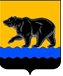 ГЛАВА ГОРОДА НЕФТЕЮГАНСКА постановлениег.НефтеюганскО награжденииВ соответствии с Положением о наградах и почётном звании муниципального образования город Нефтеюганск, утвержденным решением Думы города Нефтеюганска от 31.10.2016 № 30-VI, представленным ходатайствам директора по развитию общества с ограниченной ответственностью «Плазма» А.В.Подивилова от 11.03.2019 № 19, постановляю:1.Наградить:1.1.Почётной грамотой главы города Нефтеюганска:1.1.1.за высокое профессиональное мастерство, безупречную работу и достигнутые успехи в труде:2.1.Благодарственным письмом главы города Нефтеюганска:2.1.1.за безупречную работу и достигнутые успехи в труде:3.Вручить лицам, указанным в пункте 1 настоящего постановления, подарочно-сувенирную продукцию, цветы согласно приложению.4.Департаменту по делам администрации города (Нечаева С.И.) разместить постановление на официальном сайте органов местного самоуправления города Нефтеюганска в сети Интернет.5.Контроль исполнения постановления оставляю за собой.Глава города Нефтеюганска            	                                                    С.Ю.ДегтяревПриложение к постановлениюглавы города от 21.03.2019 № 27Подарочно-сувенирная продукция, цветы21.03.2019              № 27ТукаеваДамира Гиляжевича-директора общества с ограниченной ответственностью «Плазма»;ДимбицкогоАлександра Ивановича-главного сварщика общества с ограниченной ответственностью «Плазма»;Гараева Фидаила Халиковича- машиниста крана автомобильного общества с ограниченной ответственностью «Плазма».ЛанцаВладимира Филипповича-водителя общества с ограниченной ответственностью «Плазма»;СаетгалеевуЗалию Хаматовну-заведующую складом общества с ограниченной ответственностью «Плазма»;КоролеваВиталия Витальевича-машиниста трубоукладчика общества с ограниченной ответственностью «Плазма»;АртеменкоВасилия Юрьевича-машиниста компрессора общества с ограниченной ответственностью «Плазма»;Степанова Юрия Николаевича-машиниста бульдозера общества с ограниченной ответственностью «Плазма».№ п/пНаименованиеКоличество (штук)Багетная рамка 1Бланк почетной грамоты с символикой города1Бланк благодарственного письма с символикой города1Букет живых цветов (9 роз, 1 веточка гипсофилы, упаковка)1